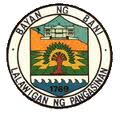 Republic of the PhilippinesMUNICIPALITY OF BANIProvince of PangasinanOFFICE OF THE SANGGUNIANG BAYANEXCERPTS FROM THE MINUTES OF THE REGULAR SESSION OF THE SANGGUNIANG BAYAN HELD ON AUGUST 4, 2000 AT THE SB SESSION HALL, BANI, PANGASINAN.Present:	Hon. Mariano D Catabay				-Municipal Vice Mayor/Presiding Officer	Hon. Rosalinda T. Acenas				-Municipal Councilor	Hon. Benjamin S. Navarro II				-Municipal Councilor	Hon. Elmer N. Ocampo					-Municipal Councilor	Hon. Francisco C. Beltran, Jr., M.D.			-Municipal Councilor	Hon. Alvaro R. Onia, Sr.					-Municipal Councilor	Hon. Pedro N. Camba					-Municipal Councilor	Hon. Panfilo R. Camba, Sr.				-Municipal Councilor	Hon. Marianito S. Castelo				-Brgy. Cpt., Poblacion	Hon. Tyrel Hasdrubal R. Olores				- SKMF PresidentAbsent:	Hon. Emmanuela N. Abelon				-Municipal Councilor	Hon. Evangelista N. Tugas				 - Brgy. Cpt., GarritaAuthored by: SB Member Elmer N. Ocampo		Chairman, Committee on TransportationMUNICIPAL TAX ORDINANCE NO. 2000-02	 AMENDING SECTION V (1) OF MUNICIPAL TAX ORDINANCE NO. 2000-01, AN ORDINANCE   	           IMPOSING AND LEVYING TRICYCLE OPERATIONS AND FRANCHISING FEES AND PRESCRIBING                                                              THE COLLECTION AND PENALTIES THEREOF.BE IT ENACTED by the Sangguniang Bayan of Bani, Pangasinan in session assembled:	SECTION 1. Definition of Terms – For purposes of this Ordinance, the following term shall be defined and mean:	a. Special Trip – trip which charges a single passenger from the parking station with the designated fare stated in Section V (2) of this Ordinance.	SECTION 2. Amendments. – Section V (1) of Municipal Tax Ordinance No. 2000-01 is hereby amended to read as follows:		Section V – On Fares			The following schedule is adopted as the official tricycle fare in this municipality:	1. A minimum of Five Pesos (P5.00) for the 1st  3kms. And an Additional of One Peso (P1.00) for every succeeding kms. thereafter.Republic of the PhilippinesMUNICIPALITY OF BANIProvince of Pangasinan-oOo-OFFICE OF THE SANGGUNIANG BAYANTel. No. (075) 553-30-17											 Page -2-a. 20% discount fare for senior citizens and disabled persons.b. Students (high school)		- P2.50     Pupils (elementary)			- P2.50And an additional of P0.80 for every succeeding kms. thereafter.2. Special Trips	a. Poblacion – fare of two passengers	b. All other Barangays – fare of four (4) passengersSECTION 3. Special Provision.  The offices of the Municipal Treasurer and the Municipal Engineer shall formulate and adopt rules and regulations in relation to this Ordinance and implement the same.	SECTION 4. Repealing Clause. All Municipal Ordinances, Municipal Executive Orders, Regulations or parts thereof which are inconsistent with any of the provisions of this Ordinance are hereby repealed or amended accordingly.	SECTION 5.  Separability Clause. If, for any reason/s any part or provisions of this Municipal Ordinance shall be declared unconstitutional or invalid other parts or provisions thereof which are not affected thereby shall continue to be in force and effect.	SECTION  6.  Effectivity. This Municipal Ordinance shall take effect upon final approval and compliance with the posting requirements.	“ENACTED”HON. MARIANO D. CATABAYMunicipal Vice-Mayor Presiding OfficerHON. ROSALINDA T. ACENAS				HON. ALVARO R. ONIA, SR.HON. BENJAMIN S. NAVARRO II			HON. PEDRO N. CAMBAHON. ELMER N. OCAMPO				HON. PANFILO R. CAMBA, SR.HON. FRANCISCO C BELTRAN, JR., MD			HON. MARIANITO S. CASTELOHON. TYREL HASDRUBAL R. OLORESRepublic of the PhilippinesMUNICIPALITY OF BANIProvince of Pangasinan-oOo-OFFICE OF THE SANGGUNIANG BAYAN																								Page – 3 –CERTIFICATION	I HEREBY CERTIFY that this Municipal Tax Ordinance was passed on final reading by the Sangguniang Bayan of Bani on December 4, 2000.									EUGENIA F. CAMBA								       Secretary to the SanggunianAPPROVED:ATTY. GABRIEL E. NAVARROMunicipal MayorEFC/dno